Всего присутствовало: ________ человек из _________ членов Ученого совета.СЛУШАЛИ: сообщение __________________________о представлении            фамилия, имя, отчество (полностью)___________________________________________________к ученому званию                             фамилия, имя, отчество соискателя (полностью)профессора по научной специальности_________________________________.                                                                           шифр и название специальностиПОСТАНОВИЛИ: рекомендовать ученому совету УГЛТУ представить __________________________________________________   к ученому званию        фамилия, имя, отчество соискателя (полностью)профессора по научной специальности_________________________________.                                                                                                        шифр и название специальностиРезультаты голосования («За» – ________, «Против» – __________, «Воздержались» – ___________)Председатель ученого совета  ________________        _________________                                                                                    подпись                                       инициалы, фамилияУченый секретарь                   ________________        _________________                                                                                    подпись                                       инициалы, фамилия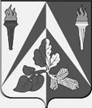 Министерство науки и высшего образованияРоссийской ФедерацииФедеральное государственное бюджетноеобразовательное учреждение высшего образования«Уральский государственныйлесотехнический университет» (УГЛТУ)ВЫПИСКА ИЗ ПРОТОКОЛАЗАСЕДАНИЯУченого совета _______________________ № _________г. Екатеринбург